Show your Semper pride with a car magnet!Only $3 each….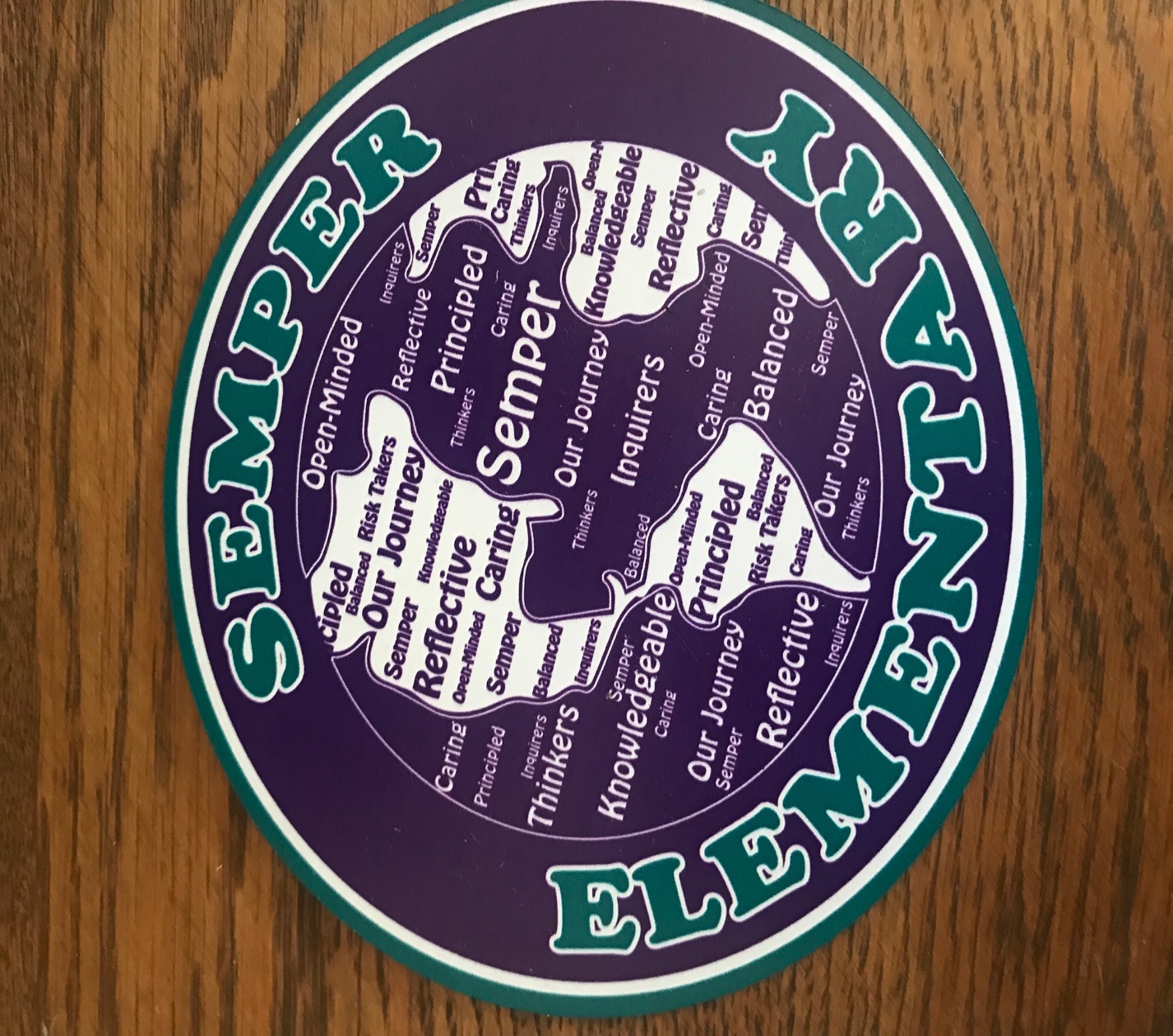 (logo designed by our very own Mrs. Gutierrez, 2nd grade teacher!)I would like _______ magnets for a total of $ _________Student Name: ____________ Teacher’s Name: ________________Turn in to your child’s teacher along with cash or check made out to Semper PTA